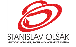 Nabídka zboží číslo :3900112Nabídka zboží číslo :3900112Nabídka zboží číslo :3900112Nabídka zboží číslo :3900112Nabídka zboží číslo :3900112Nabídka zboží číslo :3900112Nabídka zboží číslo :3900112Nabídka zboží číslo :3900112Nabídka zboží číslo :3900112Nabídka zboží číslo :3900112Nabídka zboží číslo :3900112Nabídka zboží číslo :3900112Nabídka zboží číslo :3900112Nabídka zboží číslo :3900112Nabídka zboží číslo :3900112Nabídka zboží číslo :3900112Nabídka zboží číslo :3900112Nabídka zboží číslo :3900112Nabídka zboží číslo :3900112Nabídka zboží číslo :3900112Nabídka zboží číslo :3900112Nabídka zboží číslo :3900112Nabídka zboží číslo :3900112ZŠ Rokytnice -výtvar.potřeby, FA bez NPZŠ Rokytnice -výtvar.potřeby, FA bez NPZŠ Rokytnice -výtvar.potřeby, FA bez NPZŠ Rokytnice -výtvar.potřeby, FA bez NPZŠ Rokytnice -výtvar.potřeby, FA bez NPZŠ Rokytnice -výtvar.potřeby, FA bez NPZŠ Rokytnice -výtvar.potřeby, FA bez NPZŠ Rokytnice -výtvar.potřeby, FA bez NPZŠ Rokytnice -výtvar.potřeby, FA bez NPZŠ Rokytnice -výtvar.potřeby, FA bez NPZŠ Rokytnice -výtvar.potřeby, FA bez NPZŠ Rokytnice -výtvar.potřeby, FA bez NPZŠ Rokytnice -výtvar.potřeby, FA bez NPZŠ Rokytnice -výtvar.potřeby, FA bez NPZŠ Rokytnice -výtvar.potřeby, FA bez NPZŠ Rokytnice -výtvar.potřeby, FA bez NPZŠ Rokytnice -výtvar.potřeby, FA bez NPZŠ Rokytnice -výtvar.potřeby, FA bez NPZŠ Rokytnice -výtvar.potřeby, FA bez NPZŠ Rokytnice -výtvar.potřeby, FA bez NPZŠ Rokytnice -výtvar.potřeby, FA bez NPZŠ Rokytnice -výtvar.potřeby, FA bez NPZŠ Rokytnice -výtvar.potřeby, FA bez NPZŠ Rokytnice -výtvar.potřeby, FA bez NPZŠ Rokytnice -výtvar.potřeby, FA bez NPZŠ Rokytnice -výtvar.potřeby, FA bez NPZŠ Rokytnice -výtvar.potřeby, FA bez NPZŠ Rokytnice -výtvar.potřeby, FA bez NPZŠ Rokytnice -výtvar.potřeby, FA bez NPZŠ Rokytnice -výtvar.potřeby, FA bez NPZŠ Rokytnice -výtvar.potřeby, FA bez NPZŠ Rokytnice -výtvar.potřeby, FA bez NPZŠ Rokytnice -výtvar.potřeby, FA bez NPZŠ Rokytnice -výtvar.potřeby, FA bez NPZŠ Rokytnice -výtvar.potřeby, FA bez NPZŠ Rokytnice -výtvar.potřeby, FA bez NPZŠ Rokytnice -výtvar.potřeby, FA bez NPZŠ Rokytnice -výtvar.potřeby, FA bez NPZŠ Rokytnice -výtvar.potřeby, FA bez NPZŠ Rokytnice -výtvar.potřeby, FA bez NPZŠ Rokytnice -výtvar.potřeby, FA bez NPZŠ Rokytnice -výtvar.potřeby, FA bez NPZŠ Rokytnice -výtvar.potřeby, FA bez NPZŠ Rokytnice -výtvar.potřeby, FA bez NPZŠ Rokytnice -výtvar.potřeby, FA bez NPZŠ Rokytnice -výtvar.potřeby, FA bez NPDodavatel :Dodavatel :Dodavatel :Stanislav OlšákStanislav OlšákStanislav OlšákStanislav OlšákStanislav OlšákStanislav OlšákStanislav OlšákOdběratel :Odběratel :Odběratel :Základní škola Vsetín, Rokytnice 436Základní škola Vsetín, Rokytnice 436Základní škola Vsetín, Rokytnice 436Základní škola Vsetín, Rokytnice 436Základní škola Vsetín, Rokytnice 436Základní škola Vsetín, Rokytnice 436Základní škola Vsetín, Rokytnice 436Základní škola Vsetín, Rokytnice 436Základní škola Vsetín, Rokytnice 436Základní škola Vsetín, Rokytnice 436Základní škola Vsetín, Rokytnice 436Základní škola Vsetín, Rokytnice 436Základní škola Vsetín, Rokytnice 436Základní škola Vsetín, Rokytnice 436Základní škola Vsetín, Rokytnice 436Základní škola Vsetín, Rokytnice 436Jasenická 777Jasenická 777Jasenická 777Jasenická 777Jasenická 777Jasenická 777Jasenická 777Michala Urbánka 436Michala Urbánka 436Michala Urbánka 436Michala Urbánka 436Michala Urbánka 436Michala Urbánka 436Michala Urbánka 436Michala Urbánka 436Michala Urbánka 436Michala Urbánka 436Michala Urbánka 436Michala Urbánka 436Michala Urbánka 436Michala Urbánka 436Michala Urbánka 436Michala Urbánka 43675501 Vsetín75501 Vsetín75501 Vsetín75501 Vsetín75501 Vsetín75501 Vsetín75501 Vsetín75501755017550175501VsetínVsetínVsetínVsetínVsetínVsetínVsetínVsetínVsetínVsetínVsetínIČO :60990457IČO :60990457IČO :60990457IČO :60990457IČO :60990457IČO :60990457IČO :60990457IČO :60990457Kontakt :Kontakt :Kontakt :Základní škola VsetínZákladní škola VsetínZákladní škola VsetínZákladní škola VsetínZákladní škola VsetínZákladní škola VsetínZákladní škola VsetínZákladní škola VsetínZákladní škola VsetínZákladní škola VsetínZákladní škola VsetínZákladní škola VsetínZákladní škola VsetínZákladní škola VsetínZákladní škola VsetínZákladní škola VsetínDatum nabídky          :Datum nabídky          :Datum nabídky          :Datum nabídky          :Datum nabídky          :10.06.202210.06.202210.06.202210.06.202210.06.202210.06.202210.06.2022Základní škola VsetínZákladní škola VsetínZákladní škola VsetínZákladní škola VsetínZákladní škola VsetínZákladní škola VsetínZákladní škola VsetínZákladní škola VsetínZákladní škola VsetínZákladní škola VsetínZákladní škola VsetínZákladní škola VsetínZákladní škola VsetínZákladní škola VsetínZákladní škola VsetínZákladní škola VsetínDatum nabídky          :Datum nabídky          :Datum nabídky          :Datum nabídky          :Datum nabídky          :10.06.202210.06.202210.06.202210.06.202210.06.202210.06.202210.06.2022571 412772,571 412772,571 412772,571 412772,571 412772,571 412772,571 412772,571 412772,571 412772,571 412772,571 412772,571 412772,571 412772,571 412772,571 412772,571 412772,Platnost nabídky od  :Platnost nabídky od  :Platnost nabídky od  :Platnost nabídky od  :Platnost nabídky od  :10.06.202210.06.2022do :17.06.202217.06.202217.06.202217.06.2022571 412772,571 412772,571 412772,571 412772,571 412772,571 412772,571 412772,571 412772,571 412772,571 412772,571 412772,571 412772,571 412772,571 412772,571 412772,571 412772,Platnost nabídky od  :Platnost nabídky od  :Platnost nabídky od  :Platnost nabídky od  :Platnost nabídky od  :10.06.202210.06.2022do :17.06.202217.06.202217.06.202217.06.2022skola@vsetin.zsrokytnice.czskola@vsetin.zsrokytnice.czskola@vsetin.zsrokytnice.czskola@vsetin.zsrokytnice.czskola@vsetin.zsrokytnice.czskola@vsetin.zsrokytnice.czskola@vsetin.zsrokytnice.czskola@vsetin.zsrokytnice.czskola@vsetin.zsrokytnice.czskola@vsetin.zsrokytnice.czskola@vsetin.zsrokytnice.czskola@vsetin.zsrokytnice.czskola@vsetin.zsrokytnice.czskola@vsetin.zsrokytnice.czskola@vsetin.zsrokytnice.czskola@vsetin.zsrokytnice.czForma úhrady  :Forma úhrady  :Forma úhrady  :Forma úhrady  :Forma úhrady  :Bankovním převodem do 14 dnů od dne odeslání fakturyBankovním převodem do 14 dnů od dne odeslání fakturyBankovním převodem do 14 dnů od dne odeslání fakturyBankovním převodem do 14 dnů od dne odeslání fakturyBankovním převodem do 14 dnů od dne odeslání fakturyBankovním převodem do 14 dnů od dne odeslání fakturyBankovním převodem do 14 dnů od dne odeslání fakturyBankovním převodem do 14 dnů od dne odeslání fakturyBankovním převodem do 14 dnů od dne odeslání fakturyBankovním převodem do 14 dnů od dne odeslání fakturyBankovním převodem do 14 dnů od dne odeslání fakturyBankovním převodem do 14 dnů od dne odeslání fakturyBankovním převodem do 14 dnů od dne odeslání fakturyBankovním převodem do 14 dnů od dne odeslání fakturyBankovním převodem do 14 dnů od dne odeslání fakturyBankovním převodem do 14 dnů od dne odeslání fakturyBankovním převodem do 14 dnů od dne odeslání fakturyBankovním převodem do 14 dnů od dne odeslání fakturyBankovním převodem do 14 dnů od dne odeslání fakturyMnožstvíMnožstvíMnožstvíProdejní cena s DPHProdejní cena s DPHProdejní cena s DPHProdejní cena s DPHProdejní cena s DPHCelkem prodejní cena s DPHCelkem prodejní cena s DPHCelkem prodejní cena s DPHCelkem prodejní cena s DPHCelkem prodejní cena s DPHZbožíZbožíZboží176019017601901760190Štětce PRIMO Lux Acryl - SP5ksŠtětce PRIMO Lux Acryl - SP5ksŠtětce PRIMO Lux Acryl - SP5ksŠtětce PRIMO Lux Acryl - SP5ksŠtětce PRIMO Lux Acryl - SP5ksŠtětce PRIMO Lux Acryl - SP5ksŠtětce PRIMO Lux Acryl - SP5ksŠtětce PRIMO Lux Acryl - SP5ksŠtětce PRIMO Lux Acryl - SP5ksŠtětce PRIMO Lux Acryl - SP5ksŠtětce PRIMO Lux Acryl - SP5ksŠtětce PRIMO Lux Acryl - SP5ksŠtětce PRIMO Lux Acryl - SP5ksŠtětce PRIMO Lux Acryl - SP5ksŠtětce PRIMO Lux Acryl - SP5ksŠtětce PRIMO Lux Acryl - SP5ks40,00148,00148,00148,00148,005 920,005 920,005 920,005 920,005 920,0017601901760190176019040,00148,00148,00148,00148,005 920,005 920,005 920,005 920,005 920,00202066202066202066Kreslící karton A4/220g STEPAKreslící karton A4/220g STEPAKreslící karton A4/220g STEPAKreslící karton A4/220g STEPAKreslící karton A4/220g STEPAKreslící karton A4/220g STEPAKreslící karton A4/220g STEPAKreslící karton A4/220g STEPAKreslící karton A4/220g STEPAKreslící karton A4/220g STEPAKreslící karton A4/220g STEPAKreslící karton A4/220g STEPAKreslící karton A4/220g STEPAKreslící karton A4/220g STEPAKreslící karton A4/220g STEPAKreslící karton A4/220g STEPA800,000,950,950,950,95760,00760,00760,00760,00760,00202066202066202066800,000,950,950,950,95760,00760,00760,00760,00760,00202005202005202005Kreslící karton A3 220g/m2 STEPAKreslící karton A3 220g/m2 STEPAKreslící karton A3 220g/m2 STEPAKreslící karton A3 220g/m2 STEPAKreslící karton A3 220g/m2 STEPAKreslící karton A3 220g/m2 STEPAKreslící karton A3 220g/m2 STEPAKreslící karton A3 220g/m2 STEPAKreslící karton A3 220g/m2 STEPAKreslící karton A3 220g/m2 STEPAKreslící karton A3 220g/m2 STEPAKreslící karton A3 220g/m2 STEPAKreslící karton A3 220g/m2 STEPAKreslící karton A3 220g/m2 STEPAKreslící karton A3 220g/m2 STEPAKreslící karton A3 220g/m2 STEPA200,001,921,921,921,92384,00384,00384,00384,00384,00202005202005202005200,001,921,921,921,92384,00384,00384,00384,00384,00205001205001205001Papír náčrtkový A3 chamoisPapír náčrtkový A3 chamoisPapír náčrtkový A3 chamoisPapír náčrtkový A3 chamoisPapír náčrtkový A3 chamoisPapír náčrtkový A3 chamoisPapír náčrtkový A3 chamoisPapír náčrtkový A3 chamoisPapír náčrtkový A3 chamoisPapír náčrtkový A3 chamoisPapír náčrtkový A3 chamoisPapír náčrtkový A3 chamoisPapír náčrtkový A3 chamoisPapír náčrtkový A3 chamoisPapír náčrtkový A3 chamoisPapír náčrtkový A3 chamois1 000,000,680,680,680,68680,00680,00680,00680,00680,002050012050012050011 000,000,680,680,680,68680,00680,00680,00680,00680,00264014264014264014Hodiny školní české A4 5210Hodiny školní české A4 5210Hodiny školní české A4 5210Hodiny školní české A4 5210Hodiny školní české A4 5210Hodiny školní české A4 5210Hodiny školní české A4 5210Hodiny školní české A4 5210Hodiny školní české A4 5210Hodiny školní české A4 5210Hodiny školní české A4 5210Hodiny školní české A4 5210Hodiny školní české A4 5210Hodiny školní české A4 5210Hodiny školní české A4 5210Hodiny školní české A4 521040,0018,0018,0018,0018,00720,00720,00720,00720,00720,0026401426401426401440,0018,0018,0018,0018,00720,00720,00720,00720,00720,00163021163021163021Pravítko 20cm 512 transparentPravítko 20cm 512 transparentPravítko 20cm 512 transparentPravítko 20cm 512 transparentPravítko 20cm 512 transparentPravítko 20cm 512 transparentPravítko 20cm 512 transparentPravítko 20cm 512 transparentPravítko 20cm 512 transparentPravítko 20cm 512 transparentPravítko 20cm 512 transparentPravítko 20cm 512 transparentPravítko 20cm 512 transparentPravítko 20cm 512 transparentPravítko 20cm 512 transparentPravítko 20cm 512 transparent40,008,508,508,508,50340,00340,00340,00340,00340,0016302116302116302140,008,508,508,508,50340,00340,00340,00340,00340,00120271120271120271Tužka BIC Kids Evolution HBTužka BIC Kids Evolution HBTužka BIC Kids Evolution HBTužka BIC Kids Evolution HBTužka BIC Kids Evolution HBTužka BIC Kids Evolution HBTužka BIC Kids Evolution HBTužka BIC Kids Evolution HBTužka BIC Kids Evolution HBTužka BIC Kids Evolution HBTužka BIC Kids Evolution HBTužka BIC Kids Evolution HBTužka BIC Kids Evolution HBTužka BIC Kids Evolution HBTužka BIC Kids Evolution HBTužka BIC Kids Evolution HB40,0010,3010,3010,3010,30412,00412,00412,00412,00412,0012027112027112027140,0010,3010,3010,3010,30412,00412,00412,00412,00412,00268002268002268002Bar.papíry-složka 8 ls   STEPA STEPABar.papíry-složka 8 ls   STEPA STEPABar.papíry-složka 8 ls   STEPA STEPABar.papíry-složka 8 ls   STEPA STEPABar.papíry-složka 8 ls   STEPA STEPABar.papíry-složka 8 ls   STEPA STEPABar.papíry-složka 8 ls   STEPA STEPABar.papíry-složka 8 ls   STEPA STEPABar.papíry-složka 8 ls   STEPA STEPABar.papíry-složka 8 ls   STEPA STEPABar.papíry-složka 8 ls   STEPA STEPABar.papíry-složka 8 ls   STEPA STEPABar.papíry-složka 8 ls   STEPA STEPABar.papíry-složka 8 ls   STEPA STEPABar.papíry-složka 8 ls   STEPA STEPABar.papíry-složka 8 ls   STEPA STEPA40,009,179,179,179,17366,80366,80366,80366,80366,8026800226800226800240,009,179,179,179,17366,80366,80366,80366,80366,80Celkem za nabídku  v CZKCelkem za nabídku  v CZKCelkem za nabídku  v CZKCelkem za nabídku  v CZKCelkem za nabídku  v CZKCelkem za nabídku  v CZKCelkem za nabídku  v CZKCelkem za nabídku  v CZKCelkem za nabídku  v CZKCelkem za nabídku  v CZKCelkem za nabídku  v CZKCelkem za nabídku  v CZKCelkem za nabídku  v CZKCelkem za nabídku  v CZKCelkem za nabídku  v CZKCelkem za nabídku  v CZK2 200,002 200,002 200,009 582,809 582,809 582,809 582,809 582,809 582,809 582,809 582,809 582,809 582,80Celkem za nabídku  v CZKCelkem za nabídku  v CZKCelkem za nabídku  v CZKCelkem za nabídku  v CZKCelkem za nabídku  v CZKCelkem za nabídku  v CZKCelkem za nabídku  v CZKCelkem za nabídku  v CZKCelkem za nabídku  v CZKCelkem za nabídku  v CZKCelkem za nabídku  v CZKCelkem za nabídku  v CZKCelkem za nabídku  v CZKCelkem za nabídku  v CZKCelkem za nabídku  v CZKCelkem za nabídku  v CZKZŠ Rokytnice - výtvarkaObaly na sešity + knihyZŠ Rokytnice - výtvarkaObaly na sešity + knihyZŠ Rokytnice - výtvarkaObaly na sešity + knihyZŠ Rokytnice - výtvarkaObaly na sešity + knihyZŠ Rokytnice - výtvarkaObaly na sešity + knihyZŠ Rokytnice - výtvarkaObaly na sešity + knihyZŠ Rokytnice - výtvarkaObaly na sešity + knihyZŠ Rokytnice - výtvarkaObaly na sešity + knihyZŠ Rokytnice - výtvarkaObaly na sešity + knihyZŠ Rokytnice - výtvarkaObaly na sešity + knihyZŠ Rokytnice - výtvarkaObaly na sešity + knihyZŠ Rokytnice - výtvarkaObaly na sešity + knihyZŠ Rokytnice - výtvarkaObaly na sešity + knihyZŠ Rokytnice - výtvarkaObaly na sešity + knihyZŠ Rokytnice - výtvarkaObaly na sešity + knihyZŠ Rokytnice - výtvarkaObaly na sešity + knihyZŠ Rokytnice - výtvarkaObaly na sešity + knihyZŠ Rokytnice - výtvarkaObaly na sešity + knihyZŠ Rokytnice - výtvarkaObaly na sešity + knihyZŠ Rokytnice - výtvarkaObaly na sešity + knihyZŠ Rokytnice - výtvarkaObaly na sešity + knihyZŠ Rokytnice - výtvarkaObaly na sešity + knihyZŠ Rokytnice - výtvarkaObaly na sešity + knihyZŠ Rokytnice - výtvarkaObaly na sešity + knihyZŠ Rokytnice - výtvarkaObaly na sešity + knihyZŠ Rokytnice - výtvarkaObaly na sešity + knihyZŠ Rokytnice - výtvarkaObaly na sešity + knihyZŠ Rokytnice - výtvarkaObaly na sešity + knihyZŠ Rokytnice - výtvarkaObaly na sešity + knihyZŠ Rokytnice - výtvarkaObaly na sešity + knihyZŠ Rokytnice - výtvarkaObaly na sešity + knihyZŠ Rokytnice - výtvarkaObaly na sešity + knihyZŠ Rokytnice - výtvarkaObaly na sešity + knihyZŠ Rokytnice - výtvarkaObaly na sešity + knihyZŠ Rokytnice - výtvarkaObaly na sešity + knihyZŠ Rokytnice - výtvarkaObaly na sešity + knihyZŠ Rokytnice - výtvarkaObaly na sešity + knihyZŠ Rokytnice - výtvarkaObaly na sešity + knihyZŠ Rokytnice - výtvarkaObaly na sešity + knihyZŠ Rokytnice - výtvarkaObaly na sešity + knihyZŠ Rokytnice - výtvarkaObaly na sešity + knihyZŠ Rokytnice - výtvarkaObaly na sešity + knihyZŠ Rokytnice - výtvarkaObaly na sešity + knihyZŠ Rokytnice - výtvarkaObaly na sešity + knihyZŠ Rokytnice - výtvarkaObaly na sešity + knihyZŠ Rokytnice - výtvarkaObaly na sešity + knihyZŠ Rokytnice - výtvarkaObaly na sešity + knihyZŠ Rokytnice - výtvarkaObaly na sešity + knihyBez vyjádření/potvrzení odběratele nebude tato zakázka zařazena do výroby.Vyjádření/potvrzení odběratele:                              Razítko:                             Podpis:                              Datum:Bez vyjádření/potvrzení odběratele nebude tato zakázka zařazena do výroby.Vyjádření/potvrzení odběratele:                              Razítko:                             Podpis:                              Datum:Bez vyjádření/potvrzení odběratele nebude tato zakázka zařazena do výroby.Vyjádření/potvrzení odběratele:                              Razítko:                             Podpis:                              Datum:Bez vyjádření/potvrzení odběratele nebude tato zakázka zařazena do výroby.Vyjádření/potvrzení odběratele:                              Razítko:                             Podpis:                              Datum:Bez vyjádření/potvrzení odběratele nebude tato zakázka zařazena do výroby.Vyjádření/potvrzení odběratele:                              Razítko:                             Podpis:                              Datum:Bez vyjádření/potvrzení odběratele nebude tato zakázka zařazena do výroby.Vyjádření/potvrzení odběratele:                              Razítko:                             Podpis:                              Datum:Bez vyjádření/potvrzení odběratele nebude tato zakázka zařazena do výroby.Vyjádření/potvrzení odběratele:                              Razítko:                             Podpis:                              Datum:Bez vyjádření/potvrzení odběratele nebude tato zakázka zařazena do výroby.Vyjádření/potvrzení odběratele:                              Razítko:                             Podpis:                              Datum:Bez vyjádření/potvrzení odběratele nebude tato zakázka zařazena do výroby.Vyjádření/potvrzení odběratele:                              Razítko:                             Podpis:                              Datum:Bez vyjádření/potvrzení odběratele nebude tato zakázka zařazena do výroby.Vyjádření/potvrzení odběratele:                              Razítko:                             Podpis:                              Datum:Bez vyjádření/potvrzení odběratele nebude tato zakázka zařazena do výroby.Vyjádření/potvrzení odběratele:                              Razítko:                             Podpis:                              Datum:Bez vyjádření/potvrzení odběratele nebude tato zakázka zařazena do výroby.Vyjádření/potvrzení odběratele:                              Razítko:                             Podpis:                              Datum:Bez vyjádření/potvrzení odběratele nebude tato zakázka zařazena do výroby.Vyjádření/potvrzení odběratele:                              Razítko:                             Podpis:                              Datum:Bez vyjádření/potvrzení odběratele nebude tato zakázka zařazena do výroby.Vyjádření/potvrzení odběratele:                              Razítko:                             Podpis:                              Datum:Bez vyjádření/potvrzení odběratele nebude tato zakázka zařazena do výroby.Vyjádření/potvrzení odběratele:                              Razítko:                             Podpis:                              Datum:Bez vyjádření/potvrzení odběratele nebude tato zakázka zařazena do výroby.Vyjádření/potvrzení odběratele:                              Razítko:                             Podpis:                              Datum:Bez vyjádření/potvrzení odběratele nebude tato zakázka zařazena do výroby.Vyjádření/potvrzení odběratele:                              Razítko:                             Podpis:                              Datum:Bez vyjádření/potvrzení odběratele nebude tato zakázka zařazena do výroby.Vyjádření/potvrzení odběratele:                              Razítko:                             Podpis:                              Datum:Bez vyjádření/potvrzení odběratele nebude tato zakázka zařazena do výroby.Vyjádření/potvrzení odběratele:                              Razítko:                             Podpis:                              Datum:Bez vyjádření/potvrzení odběratele nebude tato zakázka zařazena do výroby.Vyjádření/potvrzení odběratele:                              Razítko:                             Podpis:                              Datum:Bez vyjádření/potvrzení odběratele nebude tato zakázka zařazena do výroby.Vyjádření/potvrzení odběratele:                              Razítko:                             Podpis:                              Datum:Bez vyjádření/potvrzení odběratele nebude tato zakázka zařazena do výroby.Vyjádření/potvrzení odběratele:                              Razítko:                             Podpis:                              Datum:Bez vyjádření/potvrzení odběratele nebude tato zakázka zařazena do výroby.Vyjádření/potvrzení odběratele:                              Razítko:                             Podpis:                              Datum:Bez vyjádření/potvrzení odběratele nebude tato zakázka zařazena do výroby.Vyjádření/potvrzení odběratele:                              Razítko:                             Podpis:                              Datum:Bez vyjádření/potvrzení odběratele nebude tato zakázka zařazena do výroby.Vyjádření/potvrzení odběratele:                              Razítko:                             Podpis:                              Datum:Bez vyjádření/potvrzení odběratele nebude tato zakázka zařazena do výroby.Vyjádření/potvrzení odběratele:                              Razítko:                             Podpis:                              Datum:Bez vyjádření/potvrzení odběratele nebude tato zakázka zařazena do výroby.Vyjádření/potvrzení odběratele:                              Razítko:                             Podpis:                              Datum:Bez vyjádření/potvrzení odběratele nebude tato zakázka zařazena do výroby.Vyjádření/potvrzení odběratele:                              Razítko:                             Podpis:                              Datum:Nabídku vypracoval: Blanka MachalcováTel.: +420 731 507 884E-mail: ucebnice@olsak.czNabídku vypracoval: Blanka MachalcováTel.: +420 731 507 884E-mail: ucebnice@olsak.czNabídku vypracoval: Blanka MachalcováTel.: +420 731 507 884E-mail: ucebnice@olsak.czNabídku vypracoval: Blanka MachalcováTel.: +420 731 507 884E-mail: ucebnice@olsak.czNabídku vypracoval: Blanka MachalcováTel.: +420 731 507 884E-mail: ucebnice@olsak.czNabídku vypracoval: Blanka MachalcováTel.: +420 731 507 884E-mail: ucebnice@olsak.czNabídku vypracoval: Blanka MachalcováTel.: +420 731 507 884E-mail: ucebnice@olsak.czNabídku vypracoval: Blanka MachalcováTel.: +420 731 507 884E-mail: ucebnice@olsak.czNabídku vypracoval: Blanka MachalcováTel.: +420 731 507 884E-mail: ucebnice@olsak.czNabídku vypracoval: Blanka MachalcováTel.: +420 731 507 884E-mail: ucebnice@olsak.czNabídku vypracoval: Blanka MachalcováTel.: +420 731 507 884E-mail: ucebnice@olsak.czNabídku vypracoval: Blanka MachalcováTel.: +420 731 507 884E-mail: ucebnice@olsak.czNabídku vypracoval: Blanka MachalcováTel.: +420 731 507 884E-mail: ucebnice@olsak.czNabídku vypracoval: Blanka MachalcováTel.: +420 731 507 884E-mail: ucebnice@olsak.czSoftware WinAPLS a7,61301Software WinAPLS a7,61301Software WinAPLS a7,61301Software WinAPLS a7,61301Software WinAPLS a7,61301Software WinAPLS a7,61301Dne :10.06.2022Dne :10.06.2022Dne :10.06.2022Dne :10.06.2022Strana :1/1Strana :1/1Strana :1/1Strana :1/1Strana :1/1Strana :1/1